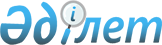 О внесении изменений и дополнений в решение районного маслихата № С-11/3 от 24 декабря 2008 года "О бюджете района на 2009 год"
					
			Утративший силу
			
			
		
					Решение Шортандинского районного маслихата Акмолинской области от 8 апреля 2009 года № С-14/2. Зарегистрировано Управлением юстиции Шортандинского района Акмолинской области 13 апреля 2009 года № 1-18-69. Утратило силу - решением Шортандинского районного маслихата Акмолинской области от 1 февраля 2010 года № С-23/4      Сноска. Утратило силу - решением Шортандинского районного маслихата Акмолинской области от 01.02.2010 № С-23/4

      В соответствии со статьей 106 Бюджетного кодекса Республики

Казахстан от 4 декабря 2008 года, с подпунктом 1) пункта 1 статьи 6 Закона Республики Казахстан «О местном государственном управлении и самоуправлении в Республике Казахстан» от 23 января 2001 года, а также предложением акимата Шортандинского района, районный маслихат  РЕШИЛ:



      1. Внести в решение Шортандинского районного маслихата «О бюджете района на 2009 год» от 24 декабря 2008 года № С-11/3 (зарегистрированное в Реестре государственной регистрации нормативных правовых актов № 1-18-62, опубликованное в районной газете «Вести» № 3 от 24 января 2009 года и «Өрлеу» № 3 от 24 января 2009 года), с последующими изменениями и дополнениями, внесенными решением Шортандинского районного маслихата от 18 февраля 2009 года № С-13/2 «О внесении изменений и дополнений в решение районного маслихата № С-11/3 от 24 декабря 2008 года «О бюджете района на 2009 год». (зарегистрированное в Реестре государственной регистрации нормативных правовых актов № 1-18-64, опубликованное в районной газете «Вести» № 11 от 21 марта 2009 года и «Өрлеу» № 11 от 21 марта 2009 года) следующие изменения и дополнения:

      1) в подпункте 1) пункта 1 цифры «1 965 332» заменить на цифры «1 971 223,1», цифры «1 510 828» заменить на цифры «1 516 719,1»;

      в подпункте 2) пункта 1 цифры «1 988 811» заменить на цифры 

«2 026 886,8»;

      в подпункте 5) пункта 1 цифры «-45 070» заменить на цифры «-77 254,7»;

      в подпункте 6) пункта 1 цифры «45 070» заменить на цифры «77 254,7»;

      2) в подпункте 5) пункта 5 слова «села Егемен, села Гуляй поле»   исключить, цифры «2 874» заменить на цифры «1 765,1»;

      3) в подпункте 2) пункта 7 цифры «55 000» заменить на цифры 

«62 000»;

      4) в пункте 13-1 цифры «45 070» заменить на цифры «77 254,7»;

      в подпункте 2) пункта 13-1 цифры «10 070» заменить на цифры  «14 428»;

      пункт 13-1 дополнить подпунктами следующего содержания:

      «5) на санитарную очистку населенных пунктов: поселков Шортанды, Научный, сел Дамса, Степное в сумме 1 750 тысяч тенге;

      6) на освещение улиц поселка Научный в сумме 95 тысяч тенге;

      7) на ликвидацию порывов водопроводных сетей поселка Научный, сел Дамса, Степное в сумме 553 тысяч тенге;

      8) на капитальный ремонт теплотрассы центральной котельной поселка Шортанды с разработкой проектно-сметной документации в сумме 16 000 тысяч тенге;

      9) на разработку проектно-сметной документации на капитальный ремонт автомобильной дороги по улице Мира поселка Шортанды в сумме 1 300 тысяч тенге;

      10) на возврат неиспользованных (недоиспользованных) целевых трансфертов в сумме 8128,7 тысяч тенге».

      Сноска. Пункт 1 с изменениями внесенного решением Шортандинского районного маслихата от 29 октября 2009 года № С 20/6



      2. Приложения 1, 4 к решению районного маслихата от 24 декабря 2008 года № С-11/3 «О бюджете района на 2009 год» изложить в новой редакции, согласно приложений 1, 2 настоящего решения.



      3. Настоящее решение вступает в силу со дня государственной регистрации в управлении юстиции Шортандинского района Акмолинской области и вводится в действие с 1 января 2009 года.      Председатель сессии

      районного маслихата                         А.А.Коровина      Секретарь

      районного маслихата                         Г.И.Скирда      СОГЛАСОВАНО:      Аким района                                      С.Камзебаев      Начальник

      отдела экономики и

      бюджетного планирования                      О.Мут      Начальник

      отдела финансов                             Л.Жевлакова

Приложение № 1                   

к решению сессии районного       

маслихата № С – 14/2 от          

8.04.2009 года «О внесении       

изменений и дополнений в решение 

районного маслихата № С-11/3     

от 24 декабря 2008 года          

«О бюджете района на 2009 год»   Бюджет района на 2009 год

 Приложение № 2                   

к решению сессии районного       

маслихата № С – 14/2 от          

8.04.2009 года «О внесении       

изменений и дополнений в решение 

районного маслихата № С-11/3     

от 24 декабря 2008 года          

«О бюджете района на 2009 год»   Бюджетные программы бюджета района на 2009 год в городе, города

районного значения, поселка, аула (села), аульного (сельского) округапродолжение таблицыпродолжение таблицы
					© 2012. РГП на ПХВ «Институт законодательства и правовой информации Республики Казахстан» Министерства юстиции Республики Казахстан
				Функциональная группаФункциональная группаФункциональная группаФункциональная группаФункциональная группаСуммаКатегорияКатегорияКатегорияКатегорияСуммаФункциональная подгруппаФункциональная подгруппаФункциональная подгруппаСуммаКлассКлассСуммаАдминистратор бюджетных программСуммаПодклассСуммаПрограммаСуммаI. Доходы1971223,11Налоговые поступления36512001Подоходный налог209102Индивидуальный подоходный налог2091003Социальный налог2459541Социальный налог24595404Hалоги на собственность872711Hалоги на имущество649033Земельный налог67814Hалог на транспортные средства148525Единый земельный налог73505Внутренние налоги на товары, работы

и услуги91442Акцизы9673Поступления за использование

природных и других ресурсов36314Сборы за ведение предпринимательской

и профессиональной деятельности454608Обязательные платежи, взимаемые за

совершение юридически значимых

действий и (или) выдачу документов

уполномоченными на то

государственными органами или

должностными лицами18411Государственная пошлина18412Неналоговые поступления403601Доходы от государственной

собственности2131Поступления части чистого дохода

государственных предприятий15Доходы от аренды  имущества,

находящегося в государственной

собственности21202Поступления от реализации товаров

(работ, услуг) государственными

учреждениями, финансируемыми из

государственного бюджета551Поступления от реализации товаров

(работ, услуг) государственными

учреждениями, финансируемыми из

государственного бюджета5504Штрафы, пеня, санкции, взыскания,

налагаемые государственными

учреждениями, финансируемыми из

государственного бюджета, а также

содержащимися и финансируемыми из

бюджета (сметы расходов)

Национального Банка Республики

Казахстан37371Штрафы, пеня, санкции, взыскания,

налагаемые государственными

учреждениями, финансируемыми из

государственного бюджета, а также

содержащимися и финансируемыми из

бюджета (сметы расходов)

Национального Банка Республики

Казахстан, за исключением

поступлений от предприятий нефтяного

сектора373706Прочие неналоговые поступления311Прочие неналоговые поступления313Поступления от продажи основного

капитала8534803Продажа земли и нематериальных

активов853481Продажа земли853484Поступления трансфертов 1516719,102Трансферты из вышестоящих органов

государственного управления1516719,12Трансферты из областного бюджета1516719,1II. Затраты2026886,801Государственные услуги общего

характера1069051Представительные, исполнительные и

другие органы, выполняющие общие

функции государственного управления90901112Аппарат маслихата района (города

областного значения)12120001Обеспечение деятельности маслихата

района (города областного значения)12120122Аппарат акима района (города

областного значения)24861001Обеспечение деятельности акима района (города областного значения)24861123Аппарат акима района в городе,

города районного значения, поселка,

аула (села), аульного (сельского)

округа53920001Функционирование аппарата акима

района в городе, города районного

значения, поселка, аула (села),

аульного (сельского) округа539202Финансовая деятельность8709452Отдел финансов района (города

областного значения)8709001Обеспечение деятельности отдела

финансов7965002Создание информационных систем45003Проведение оценки имущества в целях

налогообложения369004Организация работы по выдаче разовых

талонов и обеспечение полноты сбора

сумм от реализации разовых талонов3305Планирование и статистическая

деятельность7295453Отдел экономики и бюджетного

планирования района (города

областного значения)7295001Обеспечение деятельности отдела

экономики и бюджетного планирования729502Оборона62481Военные нужды1248122Аппарат акима района (города

областного значения)1248005Мероприятия в рамках исполнения

всеобщей воинской обязанности12482Организация работы по чрезвычайным

ситуациям5000122Аппарат акима района (города

областного значения)5000006Предупреждение и ликвидация

чрезвычайных ситуаций масштаба

района (города областного значения)500003Общественный порядок, безопасность,

правовая, судебная,

уголовно-исполнительная деятельность3491Правоохранительная деятельность349458Отдел жилищно-коммунального

хозяйства, пассажирского транспорта

и автомобильных дорог района (города

областного значения)349021Обеспечение безопасности дорожного

движения в населенных пунктах34904Образование11723141Дошкольное воспитание и обучение72014464Отдел образования района (города

областного значения)72014009Обеспечение деятельности организаций

дошкольного воспитания и обучения720142Начальное, основное среднее и общее

среднее образование773039123Аппарат акима района в городе,

города районного значения, поселка,

аула (села), аульного (сельского)

округа1079005Организация бесплатного подвоза

учащихся до школы и обратно в

аульной (сельской) местности1079464Отдел образования района (города

областного значения)771960003Общеобразовательное обучение754489006Дополнительное образование для

детей174719Прочие услуги в области образования327261464Отдел образования района (города

областного значения)15380001Обеспечение деятельности отдела

образования2702002Создание информационных систем45004Информатизация системы образования в

государственных учреждениях

образования района (города 

областного значения)4322005Приобретение и доставка учебников,

учебно-методических комплексов для

государственных учреждений

образования района (города

областного значения)8311467Отдел строительства района (города

областного значения)311881037Строительство и реконструкция

объектов образования31188106Социальная помощь и социальное

обеспечение468932Социальная помощь32063123Аппарат акима района в городе,

города районного значения, поселка,

аула (села), аульного (сельского)

округа2651003Оказание социальной помощи

нуждающимся гражданам на дому2651451Отдел занятости и социальных

программ района (города областного

значения)29412002Программа занятости7535005Государственная адресная социальная

помощь3700006Жилищная помощь2200007Социальная помощь отдельным

категориям нуждающихся граждан по

решениям местных представительных

органов5365010Материальное обеспечение

детей-инвалидов, воспитывающихся и

обучающихся на дому367016Государственные пособия на детей до

18 лет7400017Обеспечение нуждающихся инвалидов 

обязательными гигиеническими

средствами и предоставление услуг

специалистами жестового языка,

индивидуальными помощниками в

соответствии с индивидуальной

программой реабилитации инвалида28459Прочие услуги в области социальной

помощи и социального обеспечения14830451Отдел занятости и социальных

программ района (города областного

значения)14830001Обеспечение деятельности отдела

занятости и социальных программ10175011Оплата услуг по зачислению, выплате

и доставке пособий и других

социальных выплат155012Создание информационных систем45099Реализация мер социальной поддержки

специалистов социальной сферы

сельских населенных пунктов за счет

целевого трансферта из

республиканского бюджета445507Жилищно-коммунальное хозяйство269047,11Жилищное хозяйство126245458Отдел жилищно-коммунального

хозяйства, пассажирского транспорта

и автомобильных дорог района (города

областного значения)5000004Обеспечение жильем отдельных

категорий граждан5000467Отдел строительства района (города

областного значения)121245003Строительство жилья государственного

коммунального жилищного фонда59245004Развитие и обустройство инженерно

-коммуникационной инфраструктуры620002Коммунальное хозяйство137265,1123Аппарат акима района в городе,

города районного значения, поселка,

аула (села), аульного (сельского)

округа5275014Организация водоснабжения населенных

пунктов5275458Отдел жилищно-коммунального

хозяйства, пассажирского транспорта

автомобильных дорог района (города

областного значения)69293012Функционирование системы

водоснабжения и водоотведения41293026Организация эксплуатации тепловых

сетей, находящихся в коммунальной

обственности районов (городов

областного значения)28000467Отдел строительства района (города

областного значения)62697,1006Развитие системы водоснабжения62697,13Благоустройство населенных пунктов5537123Аппарат акима района в городе,

города районного значения, поселка,

аула (села), аульного (сельского)

округа5059008Освещение улиц населенных пунктов1066009Обеспечение санитарии населенных

пунктов2535010Содержание мест захоронений и

погребение безродных242011Благоустройство и озеленение

населенных пунктов1216458Отдел жилищно-коммунального

хозяйства, пассажирского транспорта

и автомобильных дорог района (города

областного значения)478016Обеспечение санитарии населенных

пунктов47808Культура, спорт, туризм и

информационное пространство750151Деятельность в области культуры34089455Отдел культуры и развития языков

района (города областного значения)34089003Поддержка культурно-досуговой работы340892Спорт3840465Отдел физической культуры и спорта

района (города областного значения)3840006Проведение спортивных соревнований

на районном (города областного

значения) уровне1933007Подготовка и участие членов сборных

команд района (города областного

значения) по различным видам спорта

на областных спортивных

соревнованиях19073Информационное пространство27313455Отдел культуры и развития языков

района (города областного значения)20813006Функционирование районных

(городских) библиотек17703007Развитие государственного языка и

других языков народа Казахстана3110456Отдел внутренней политики района

(города областного значения)6500002Проведение государственной

информационной политики через

средства массовой информации65009Прочие услуги по организации

культуры, спорта, туризма и

информационного пространства9773455Отдел культуры и развития языков

района (города областного значения)3437001Обеспечение деятельности отдела

культуры и развития языков3392002Создание информационных систем45456Отдел внутренней политики района

(города областного значения)3510001Обеспечение деятельности отдела

внутренней политики3064003Реализация региональных программ в

сфере молодежной политики401004Создание информационных систем45465Отдел физической культуры и спорта

района (города областного значения)2826001Обеспечение деятельности отдела

физической культуры и спорта2781002Создание информационных систем4510Сельское, водное, лесное, рыбное

хозяйство, особо охраняемые

природные территории, охрана

окружающей среды и животного мира,

земельные отношения2985651Сельское хозяйство5895462Отдел сельского хозяйства района

(города областного значения)5895001Обеспечение деятельности отдела

сельского хозяйства5850002Создание информационных систем452Водное хозяйство286988467Отдел строительства района (города

областного значения)286988012Развитие системы водоснабжения2869886Земельные отношения5682463Отдел земельных отношений района

(города областного значения)5682001Обеспечение деятельности отдела

земельных отношений3735003Земельно-хозяйственное устройство

населенных пунктов1902005Создание информационных систем4511Промышленность, архитектурная,

градостроительная и строительная

деятельность174492Архитектурная, градостроительная и

строительная деятельность17449467Отдел строительства района (города

областного значения)3715001Обеспечение деятельности отдела

строительства3670014Создание информационных систем45468Отдел архитектуры и

градостроительства района (города

областного значения)13734001Обеспечение деятельности отдела

архитектуры и градостроительства3189002Создание информационных систем45003Разработка схем градостроительного

развития территории района,

генеральных планов городов районного

(областного) значения, поселков и

иных сельских населенных пунктов1050012Транспорт и коммуникации78861Автомобильный транспорт7243123Аппарат акима района в городе,

города районного значения, поселка,

аула (села), аульного (сельского)

округа5943013Обеспечение функционирования

автомобильных дорог в городах

районного значения, поселках, аулах

(селах), аульных (сельских) округах5943458Отдел жилищно-коммунального

хозяйства, пассажирского транспорта

и автомобильных дорог района (города

областного значения)1300023Обеспечение функционирования

автомобильных дорог13009Прочие услуги в сфере транспорта и

коммуникаций643458Отдел жилищно-коммунального

хозяйства, пассажирского транспорта

и автомобильных дорог района (города

областного значения)643024Организация внутрипоселковых

(внутригородских) внутрирайонных

общественных пассажирских перевозок64313Прочие180873Поддержка предпринимательской

деятельности и защита конкуренции3052469Отдел предпринимательства района

(города областного значения)3052001Обеспечение деятельности отдела

предпринимательства3007002Создание информационных систем459Прочие15035452Отдел финансов района (города

областного значения)9090012Резерв местного исполнительного

органа района (города областного

значения)9090453Отдел экономики и бюджетного

планирования района (города

областного значения)2348003Разработка технико-экономического

обоснования местных бюджетных

инвестиционных проектов (программ) и

проведение его экспертизы2348458Отдел жилищно-коммунального

хозяйства, пассажирского транспорта

и автомобильных дорог района (города

областного значения)3597001Обеспечение деятельности отдела

жилищно-коммунального хозяйства,

пассажирского транспорта и

автомобильных дорог3552020Создание информационных систем4515Трансферты 8128,71Трансферты 8128,7452Отдел финансов района (города

областного значения)8128,7006Возврат неиспользованных

(недоиспользованных) целевых

трансфертов8128,7IІІ. Чистое бюджетное кредитование0ІV. Сальдо по операциям с

финансовыми активами21591Приобретение финансовых активов 2159113Прочие 215919Прочие 21591452Отдел финансов района (города

областного значения)21591014Формирование или увеличение

уставного капитала юридических лиц21591V. Дефицит бюджета- 77254,7VI. Финансирование дефицита бюджета77254,78Использование остатков бюджетных

средств77254,71Остатки бюджетных средств 77254,71Свободные остатки бюджетных средств 77254,71Свободные остатки бюджетных средств 77254,7КатегорияКатегорияКатегорияКатегорияКатегорияСуммаФункциональная группаФункциональная группаФункциональная группаФункциональная группаФункциональная группаСуммаКлассКлассКлассКлассСуммаФункциональная подгруппаФункциональная подгруппаФункциональная подгруппаФункциональная подгруппаСуммаПодклассПодклассПодклассСуммаАдминистратор бюджетных программАдминистратор бюджетных программАдминистратор бюджетных программСуммаПрограммаПрограммаСуммаНаименованиеНаименованиеСумма123456II. Затраты73927Государственные услуги общего

характера53920011Представительные, исполнительные и

другие органы, выполняющие общие

функции государственного управления53920123Аппарат акима района в городе,

орода районного значения, поселка,

аула (села), аульного (сельского)

округа53920001Функционирование аппарата акима

района в городе, города районного

значения, поселка, аула (села),

аульного (сельского) округа5392004Образование10792Начальное общее, основное общее,

среднее общее образование1079123Аппарат акима района в городе,

города районного значения, поселка,

аула (села), аульного (сельского)

округа1079005Организация бесплатного подвоза

учащихся до школы и обратно в

аульной (сельской) местности107906Социальная помощь и социальное

обеспечение26512Социальная помощь2651123Аппарат акима района в городе,

города районного значения, поселка,

аула (села), аульного (сельского)

округа2651003Оказание социальной помощи

нуждающимся гражданам на дому265107Жилищно-коммунальное хозяйство103342Коммунальное хозяйство5275123Аппарат акима района в городе,

города районного значения, поселка,

аула (села), аульного (сельского)

округа5275014Организация водоснабжения населенных

пунктов52753Благоустройство населенных пунктов5059123Аппарат акима района в городе,

города районного значения, поселка,

аула (села), аульного (сельского)

округа5059008Освещение улиц населенных пунктов1066009Обеспечение санитарии населенных

пунктов2535010Содержание мест захоронений и

погребение безродных242011Благоустройство и озеленение

населенных пунктов121612Транспорт и коммуникации59431Автомобильный транспорт5943123Аппарат акима района в городе,

города районного значения, поселка,

аула (села), аульного (сельского)

округа5943013Обеспечение функционирования

автомобильных дорог в городах

районного значения, поселках, аулах

(селах), аульных (сельских) округах5943Аппарат

акима

поселка

Шортанды

СуммаАппарат

акима

поселка

Научный

СуммаАппарат

акима

поселка

Жолымбет

СуммаАппарат

акима

Петроского

сельского

округа

СуммаАппарат акима

Андреевского

сельского

округа

СуммаАппарат

акима

Новоку-

баского

сельского

округа

Сумма7891011121660744287885540040104208644735655840448337263921644735655840448337263921644735655840448337263921644735655840448337263921000650000006500000065000000650006310715084876310715084876310715084876310715084875886663103067003000200067003000200067003000200067002886463103000028864631030000548143245000100020078500012212000001216000003643200300200200200364320030020020020036432003002002002003643200300200200200Аппарат

акима

Новосе-

ловского

сельского

округаСуммаАппарат

акима

Раевского

сельского

округаСуммаАппарат

акима

Дамсин-

ского

сельского

округаСуммаАппарат

акима

аульного

округа

БектауСуммаАппарат акима

Пригородного

сельского

округаСуммаАппарат

акима

аульного

округа

БозайгырСумма131415161718401242738022487138886323365439865264426836095157365439865264426836095157365439865264426836095157365439865264426836095157000004290000042900000429000004291588704037940715887040379407158870403794071588704037940700255800130002008000002008000002008000005500013000550001300000013000550000000000000000200200200200200200200200200200200200200200200200200200200200200200200200